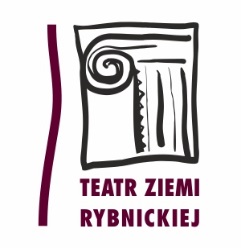 INFROMACJA O UDZIELENIU ZAMÓWIENIA NA USŁUGĘ SPOŁECZNĄNA PODSTAWIE ART. 138o USTAWY PRAWO ZAMÓWIEŃ PUBLICZNYCHZamawiający – Teatr Ziemi Rybnickiej na podstawie art. 138o ust. 4 ustawy z dnia 29 stycznia 2004 r. Prawo zamówień publicznych (t.j. Dz.U. z 2017 r. poz. 1579) informuje o udzieleniu zamówienia w postępowaniu na usługi społeczne pt. „Całodobowa ochrona osób i mienia Teatru Ziemi Rybnickiej” (sprawa 01/TZR/2018 – US)Zamówienie zostało udzielone w dniu 25 stycznia 2018 r. następującemu wykonawcy: Konsorcjum firm:Agencja Ochrony osób i mienia PHU „Alex”44-361 Syrynia ul. Wolności 37Robert Kurek „COMISTAL” P.P.H.U SYSTEMY OCHRONY,44-313 Wodzisław Śląski, ul. Bojowników 67